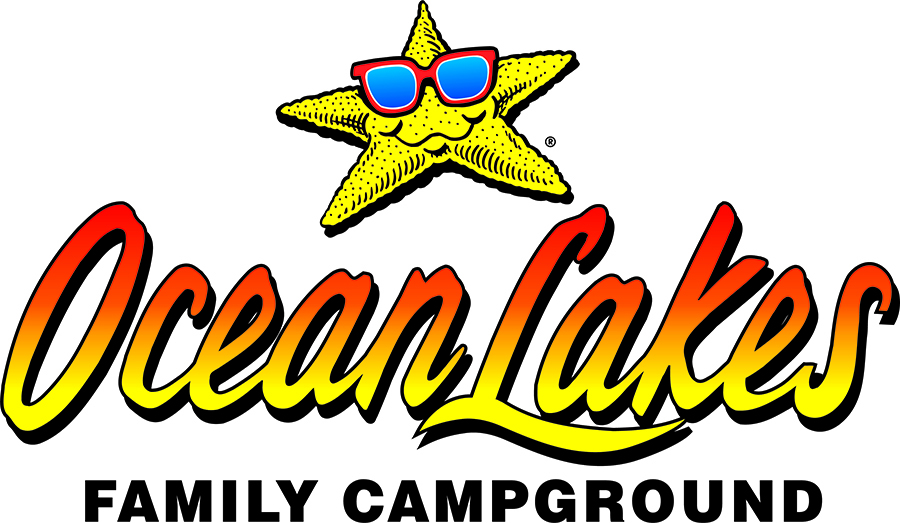 This document contains the general Park Polices and is geared toward private rentals (directly through the Annual Lease Holder). It excludes the Campsite Policies and Campsite Reservation Policies. If you are renting through Ocean Lakes Properties, please review their policies in addition to those below.RE: Car Passes for Private rentals and Annual Lease Site Guests – we strongly recommend downloading the Express Check-In Form at www.OceanLakes.com under “Quick Links > Forms/Registration.”Campground Policy HighlightsWe continue to monitor our guests' comments and contemplate ways to improve their experience at Ocean Lakes. Sadly, the biggest complaint we continue to receive is NOT about our campground or service, but about other guests’ behavior – please remember “young eyes” are watching and listening. Many guests have heralded the policy modifications that we have implemented during the last few years and we have seen guest behavior, and thus guest experiences, improve. We appreciate and value your feedback and hope you have a great vacation.Behavior That Our Guests Complain About the Most:You will be charged $100 for the following violations, with or without awarning:1.  Loud, lewd or vulgar music on golf cars, while walking or at your site.2.  Open containers of alcohol on your golf car, or in your possession off your site. Please, for everyone’s safety, DO NOT DRINK AND DRIVE!3.  "Cruising" during Quiet Hours (11 PM – 7 AM) with no legitimate destination.No Warnings for taking rental cars off property!No Warnings for underage or reckless driving!Also Note:• Flags must fit into a 2ft. x 2ft. size. They must not impede the vision of the driver.• Aftermarket lighting is permitted on golf cars as long as it does not blink, pattern flash or strobe. The lights should NOT resemble emergency lighting.Learn more at www.OceanLakes.com or feel free to contact the Ocean Lakes Security team for more details or with any questions anytime at 843.828.4847.Park Policies & InformationPlease note these policies:• Families only, please.• All visitors must register at the Main Office before entering the campground.• We want to emphasize that QUIET HOURS are 11 PM to 7 AM.• Consumption of alcoholic beverages is permissible at your site only by adults 21 years of age and older!• PLEASE SECURE YOUR VALUABLES (Bikes, scooters, skateboards, coolers, cars, golf cars and chargers, etc.)• Sandy's Center Stage can be used for events - check with the Recreation Office.• All common areas are smoke free (including vaping).• "For Sale" signs, or any sign including phone numbers or web sites implying such, including political signs or other promotional signs are not permitted.• Main entrance gate is open 24 hours. 24-hour security patrol on-site.• Sandy Harbor Water Park: please review the pool rules and guidelines online or available in our offices.• Watch OLFC TV (Campsites: 61, Houses: 1391, ) and OLP TV (Campsites: 62, Houses: 1390,) to keep up-to-date with Ocean Lakes info and activities. • Any guest playing loud music or with lewd language at sites or on golf cars (karaoke, stereos, amps, etc.) may be subject to $100 fine.• Drones are not permitted in the park for privacy and safety reasons.PLEASE SECURE YOUR VALUABLES   (Bikes, scooters, skateboards, coolers, cars, etc.)Things with Wheels• About Uber/Lyft: Please understand that Uber/Lyft cannot proceed past the Gate to your site. Uber/Lyft drivers generally do not meet the liability insurance requirements that all vendors must meet to work on our property for the safety of our guests and teammates. There are several taxi services that can drive you directly to your site, please ask Security for a list, any of our offices, or under Quick Links online.• 10 mph speed limit throughout the campground - strictly enforced.• No motorcycles and no 2 and 3 wheeled gas operated vehicles inside the campground under power. No motorcycle "Coasting" to site past authorized areas. • Gas golf cars are not allowed. • Electric scooters and electric mopeds are permitted. • Riders must obey all traffic rules.• A parking pass is required inside Ocean Lakes. All visitor passes are $10 per day, per vehicle.• Cruising on golf cars during quiet hours (11PM-7AM) is not permitted and subject to a $100 fine.• All bicycles, scooters and golf cars operated after dark must have light(s) turned on.• No parking on beachfront overnight (beach side of street). Parking restrictions apply year 'round on beachfront between 7 PM and 7 AM.• All trailers (utility, motorcycle, boat, etc.) must be on your site or placed in short term storage for $5 per day. Contact our Main Office at (843) 238-5636 for more information.• You must be 16-years old with a valid driver’s license to operate a Golf Car anywhere in Ocean Lakes.Annual Lease Sites• Camping in tents/motor homes is not permitted and camping equipment may not be hooked to power source.• Ocean Lakes requires insurance on all vendors/sub-contractors. Please contact Compliance at (843) 828-4853. After hours - call Security at the Main Gate at (843) 828-4847.• Annual Lease Holders and guests are not permitted to sell any item anywhere in the park. Failure to comply with this policy may result in the removal of the guest and/or jeopardize the Annual Lease Holder’s site lease.DIAL 911… Then 843-828-4847 to call the Ocean Lakes Main Gate,SO AN OCEAN LAKES SECURITY VEHICLE CAN ESCORT THE EMERGENCY VEHICLE TO THE PROPER LOCATION.Golf Car Rules for EveryoneViolations of these policies may result in a $100 fine.• Driver must be at least 16 years old and have a VALID driver's license in their possession to operate a golf car in Ocean Lakes (also SC State Law). You must be 21 years old to sign a rental contract.• Privately owned golf cars must be registered and have a valid registration sticker attached to the driver's side of the front of the car. Proof of proper liability insurance must be shown with a minimum of $50,000 coverage in Personal Injury and Property Damage held on the golf car. Be aware of South Carolina driving laws on public roads. There is a $35 charge for required Ocean Lakes stickers. • NO gas powered or motorized golf cars are permitted.• No outside golf car rentals are permitted.• Golf cars operating after sunset must have the light(s) turned on. Lights must be permanently attached and at least four inches in diameter.• Flags on golf cars are not to exceed 24" x 24". No whip antennas or extended post mounted flags are permitted.• A maximum of 5 people per golf car at any given time. 8 people maximum per limo car.• Cruising on golf cars during quiet hours (11PM-7AM) is not permitted.• Please keep the volume level on radios, stereos, or other audio devices low so others are not disturbed. Vulgar or lewd lyrics will not be tolerated.• No open containers of alcoholic beverages are allowed on golf cars or frankly, off your site.• Annual Lease Holders and transient campsite car owners are responsible for the operation     of the golf car including any damages that result from operation.• Annual Lease Holders must have 3" reflective site numbers on the front and back of their golf cars.• Golf cars must be operated properly and driven only on roadways. Golf cars are not to be driven across vacant or occupied campsites, the beach, or in other restricted areas.• Rental golf cars cannot be driven off Ocean Lakes' property.• Under NO circumstances can golf cars be rented to other sites or other guests as a separate transaction.Golf Car Violations Result in the Following Actions:Rental Golf Cars• First Offense of underage or reckless driving or taking golf car off property: $100 fine will be levied and the car is immediately taken away from the person to whom it was rented. A possible loss of privilege to rent or operate a golf car by any guest on the same site during that visit may result. Fines to be paid at Golf Car Rental Office.Annual Lease Holder Golf Cars• First Offense of underage or reckless driving: $100 fine will be levied against that site and documentation recorded in the site's file.  Privately Owned Campsite Guests• First Offense of underage or reckless driving: $100 fine will be levied and must be paid immediately at the Main Office.All Second Offense Violations will result in the loss of privilege to operate a golf car in the campground. The golf car must be placed back on the camping/rental guest's trailer or into the golf car storage area. Annual Lease Holder's golf cars must be removed from the property or placed into the golf car storage area and loss of privilege for one year.Pets Sorry, pets are NOT permitted in Ocean Lakes Properties' rental units, but we do welcome pets at our campsites!• Do not leave your pet unattended at your site.• Pets MUST be on a leash at all times.• Leashes must not exceed 6 feet in length.• CAUTION: Secure pets on golf cars.• You MUST clean up after your pets and are subject to a $100 fine if you do not! 
*Doggie Doo bags are available for your use throughout the campground. (See locations marked on map).• Do not deposit any pet waste into any sewer line.• No Pit Bulls, Rottweilers or any other dangerous, destructive or exotic pets allowed.• Please visit our Recreation Office or our website for Horry County laws about having pets on the beach.• No loud barking or unruly behavior tolerated.*  Pet waste is more than gross - it is detrimental to our environment and humans. Pet pollution is carried by storm water runoff that contributes to high bacteria levels in our waterways and beaches after it rains. There are a lot of good pet parents out there who do the right thing, and we appreciate it! We had to alter our tactics to get the attention of those who refuse to clean up after their pet.Using Lakes & Oceans• Please fish from banks only, no wade fishing. Crabbing and net fishing are not permitted in our lakes or swash.• Boats are not permitted in our lakes, including remote control boats.• Glass bottles and campfires are not allowed on the beach.Danger Will Robinson! (Google it)• CAUTION - When digging at a site - remember we have shallow underground utilities. • No fireworks are allowed to be discharged in the campground (including sparklers).• Please remember - water balloons, water guns, and marshmallow guns can be considered assault weapons by other guests.       • No firearms are allowed in the campground.• Laser pointers are not permitted anywhere in the campground.Rental PoliciesReview all rental policies at www.OceanLakesProperties.com• Rental Check-in 4 PM / Check-out 10 AM.• Annual Lease Sales call: (843) 238-3446 • Rental Reservations call: 1-800-845-2229Our co-founder,Nelson Jackson,often said,“We really onlyhave one rule,conduct yourselveslike Ladies and Gentlemen.”